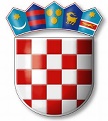 REPUBLIKA HRVATSKAVARAŽDINSKA  ŽUPANIJAGOSPODARSKA ŠKOLA VARAŽDINKLASA: 003-06/19-01/1URBROJ: 2186-148-02-19-8U Varaždinu, 29. 8. 2019. godine.DNEVNI RED:Usvajanje zapisnika s prošle sjednice Školskog odboraDavanje suglasnosti ravnateljici za otkaz ugovora o radu – poslovno uvjetovani otkazDavanje suglasnosti ravnateljici za otkaz ugovora o radu s ponudom izmijenjenog ugovoraPrihvaćanje izvješća o prestanku radnog odnosa s radnicima kojima ističe ugovor o radu sklopljen na određeno radno vrijemeDavanje suglasnosti ravnateljici za promjenu ugovora o radu s nastavnicima koji imaju zasnovan ugovor o radu na neodređeno nepuno radno vrijeme Davanje suglasnosti ravnateljici za sklapanje ugovora o radu na neodređeno radno vrijeme s osobom koju je uputio Ured državne uprave u Varaždinskoj županijiDavanje suglasnosti ravnateljici za raskid ugovora o radu zbog odlaska u mirovinuDavanje suglasnosti za rad s drugim poslodavcem za radnika koji ima prethodno sklopljeni ugovor o radu na puno radno vrijemeInformacija o radovima u školiRaznoAd 1.ODLUKAŠkolski odbor jednoglasno donosi Odluku o usvajanju zapisnika s prošle sjednice Školskog odbora održane 9. srpnja 2019. godineAd 2.ODLUKAŠkolski odbor jednoglasno donosi Odluku o davanju suglasnosti ravnateljici za donošenje odluke o redovitom otkazu ugovora o radu – poslovno uvjetovani otkaz za nastavnika tjelesne i zdravstvene kulture Ivana Šerugu, koji ima sklopljen ugovor o radu na neodređeno nepuno radno vrijeme od 8 sati nastave tjedno/15 sati ukupnog tjednog radnog vremena i vjeroučitelja Ivana Stubičara, koji ima sklopljen ugovor o radu na neodređeno nepuno radno vrijeme od 5 sati nastave tjedno/10 sati ukupnog tjednog radnog vremenaAd 3.ODLUKAŠkolski odbor jednoglasno donosi Odluku o davanju suglasnosti ravnateljici za donošenje odluke o otkazu ugovora o radu s ponudom izmijenjenog ugovora za: nastavnika povijesti Filipa Markušića, koji ima sklopljen ugovor o radu na neodređeno nepuno radno vrijeme od 7 sati nastave/13 sati ukupnog tjednog radnog vremena za sklapanje ugovora o radu na neodređeno nepuno radno vrijeme od 6 sati nastave/11 sati ukupnog tjednog radnog vremena; nastavnika povijesti umjetnosti i kulturno povijesne baštine Davida Cecelju, koji ima sklopljen ugovor o radu na neodređeno nepuno radno vrijeme od 8 sati nastave/15 sati ukupnog tjednog radnog vremena za sklapanje ugovora o radu na neodređeno nepuno radno vrijeme od 6 sati nastave/11 sati ukupnog tjednog radnog vremena;  nastavnicu kemije Emiliju Gradečak, koja ima sklopljen ugovor o radu na neodređeno nepuno radno vrijeme od 8 sati nastave/15 sati ukupnog tjednog radnog vremena za sklapanje ugovora o radu na neodređeno nepuno radno vrijeme od 6 sati nastave/11 sati ukupnog tjednog radnog vremena; te nastavnicu matematike Žanetu Findrik Nöthig koja ima sklopljen ugovor o radu na neodređeno puno radno vrijeme od 20 sati nastave/40 sati ukupnog tjednog radnog vremena za sklapanje ugovora o radu na neodređeno nepuno radno vrijeme od 13 sati nastave/26 sati ukupnog tjednog radnog vremenaAd 4.ODLUKAŠkolski odbor jednoglasno donosi odluku o prihvaćanju izvješća o prestanku radnog odnosa s Marinom Viljevac, nastavnicom strukovnih predmeta iz područja ekonomije, koja ima sklopljen ugovor o radu na određeno nepuno radno vrijeme od 15 sati nastave tjedno/27 sati ukupnog tjednog radnog vremena i Martinom Gazdek, nastavnicom latinskog jezika, koja ima sklopljen ugovor o radu na određeno nepuno radno vrijeme od 7,25 sati nastave tjedno/15 sati ukupnog tjednog radnog vremena, kojima ističe ugovor o radu sklopljen na određeno radno vrijemeAd 5.ODLUKAŠkolski odbor jednoglasno donosi Odluku o davanju suglasnosti Ravnateljici za: promjenu ugovora o radu koji je bio sklopljen s nastavnicom pravne grupe predmeta Gordanom Kukinom Balun na neodređeno nepuno radno vrijeme od 31 sat ukupnog tjednog radnog vremena /17 sati nastave tjedno u ugovor o radu na neodređeno puno radno vrijeme od 40 sati ukupnog tjednog radnog vremena /22 sata nastave tjedno; za promjenu ugovora o radu koji je bio sklopljen s nastavnicom psihološke grupe predmeta Sabinom Kavur na neodređeno nepuno radno vrijeme od 31 sat ukupnog tjednog radnog vremena /16 sati nastave tjedno u ugovor o radu na neodređeno nepuno radno vrijeme od 32 sata ukupnog tjednog radnog vremena /17 sati nastave tjedno; za promjenu ugovora o radu koji je bio sklopljen s nastavnicom francuskog i talijanskog jezika Martinom Magić Bačani, koji je bio sklopljen na neodređeno nepuno radno vrijeme od 11 sati ukupnog tjednog radnog vremena /6 sati nastave tjedno u ugovor o radu na neodređeno nepuno radno vrijeme od 13 sati ukupnog tjednog radnog vremena /7 sati nastave tjedno; za promjenu ugovora o radu s Kristinom Brezak, nastavnicom informatike, koji je bio sklopljen na neodređeno nepuno radno vrijeme od 16 sati ukupnog tjednog radnog vremena/9 sati nastave tjedno u ugovor o radu na neodređeno nepuno radno vrijeme od 20 sati ukupnog tjednog radnog vremena/11 sati nastave tjednoAd 6.ODLUKAŠkolski odbor jednoglasno donosi Odluku o davanju suglasnosti ravnateljici za  sklapanje ugovora o radu na prijedlog Ureda državne uprave u Varaždinskoj županiji sukladno članku 107. stavku 4. Zakona o odgoju i obrazovanju u osnovnoj i srednjoj školi s Martinom Gazdek, magistrom edukacije latinskog jezika i književnosti i magistrom edukacije francuskog jezika i književnosti, za radno mjesto nastavnice latinskog jezika na neodređeno nepuno radno vrijeme od 8 sati nastave tjedno/15 sati ukupnog tjednog radnog vremenaAd 7.ODLUKAŠkolski odbor jednoglasno donosi Odluku o davanju suglasnosti ravnateljici za raskid ugovora o radu zbog odlaska u mirovinu s Antom Karačom, nastavnikom hrvatskog jezika, zaključno s 31. 8. 2019. godineAd 8.ODLUKAŠkolski odbor jednoglasno donosi Odluku o davanju suglasnosti nastavnici ekonomske grupe predmeta i etike Željki Maurović Benko, koja ima sklopljen ugovor o radu na neodređeno puno radno vrijeme od 22 sata nastave tjedno/40 sati ukupnog tjednog radnog vremena, za sklapanje ugovora o radu s drugim poslodavcem u najdužem trajanju do 8 sati tjedno, 180 sati godišnjeAd 9.Primljene su na znanje informacije ravnateljice o radovima u Školi.Ad 10.ODLUKAŠkolski odbor jednoglasno donosi Odluku o odabiru osiguravateljske kuće Euroherc za osiguranje učenika u iznosu od 30 kuna po učeniku za školsku godinu 2019./2020.ODLUKAŠkolski odbor jednoglasno donosi Odluku o davanju u zakup školske sportske dvorane Rukometnom klubu „Koka“ Varaždin po najnižoj cijeni za davanje u zakup školske sportske dvorane prema „Pravilniku o uvjetima, kriterijima i postupku za davanje u zakup prostora i opreme, te načinu korištenja vlastitog prihoda u školskim ustanovama nad kojima Varaždinska županija ima osnivačka prava“ u iznosu od 120,00 kn po satu korištenjaZAPISNIČAR                                           PREDSJEDNIK ŠKOLSKOG ODBORALana Brlek	                               Tomislav Purgarić